Na Dunavu…Jednog dana odlučili smo torbu osloboditi od knjigate učiti u prirodi bez puno briga.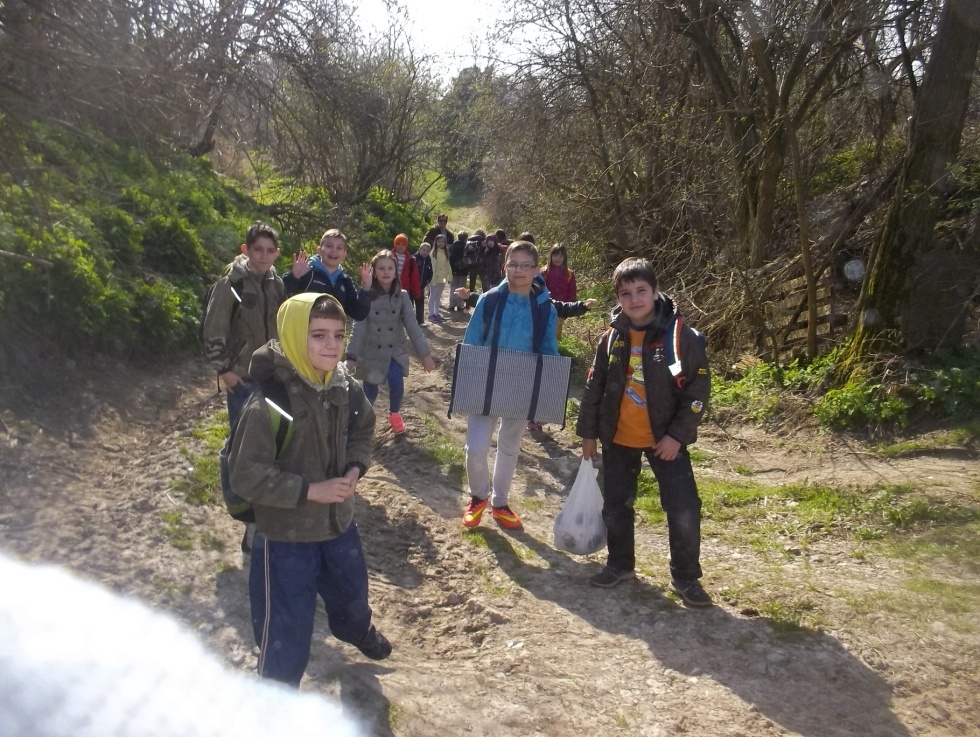 Putem smo gledali voćke: jabuke, kruške i šljive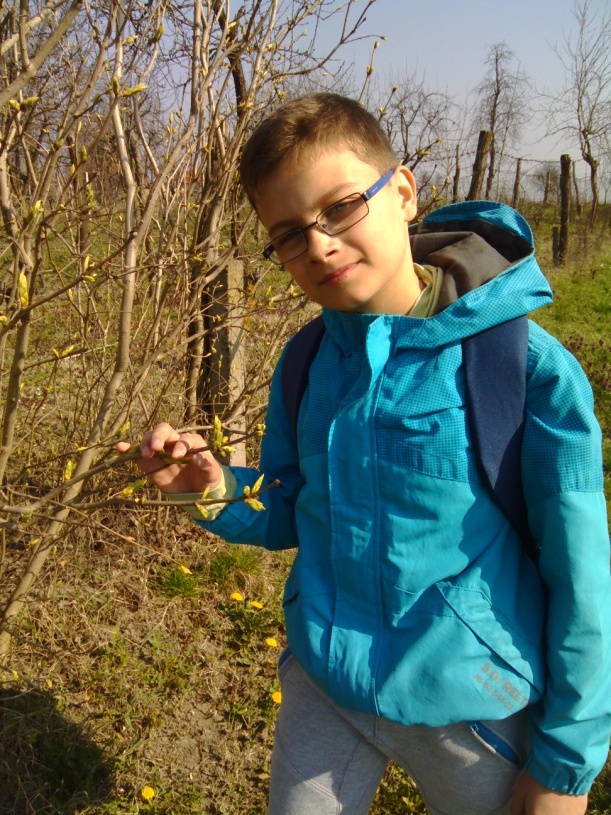 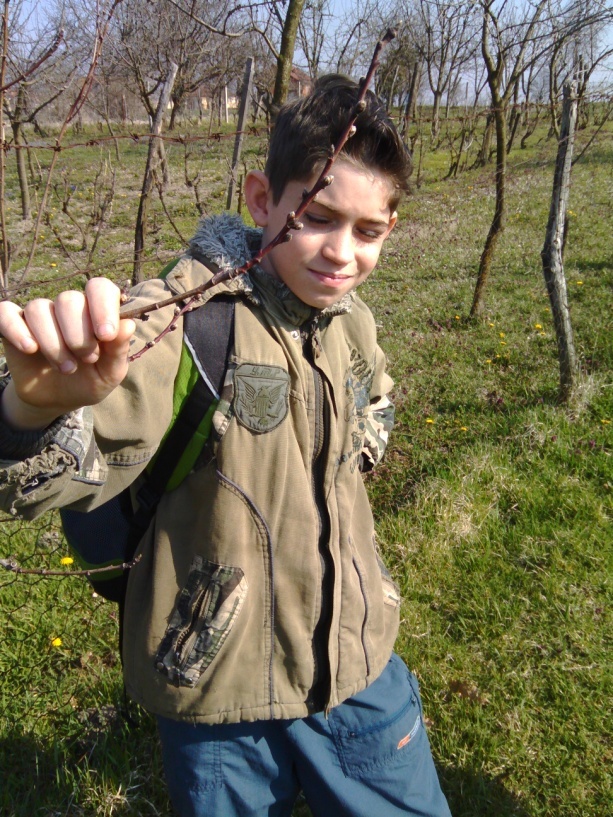 i vidjeli kako su pšenicom rodile naše njive.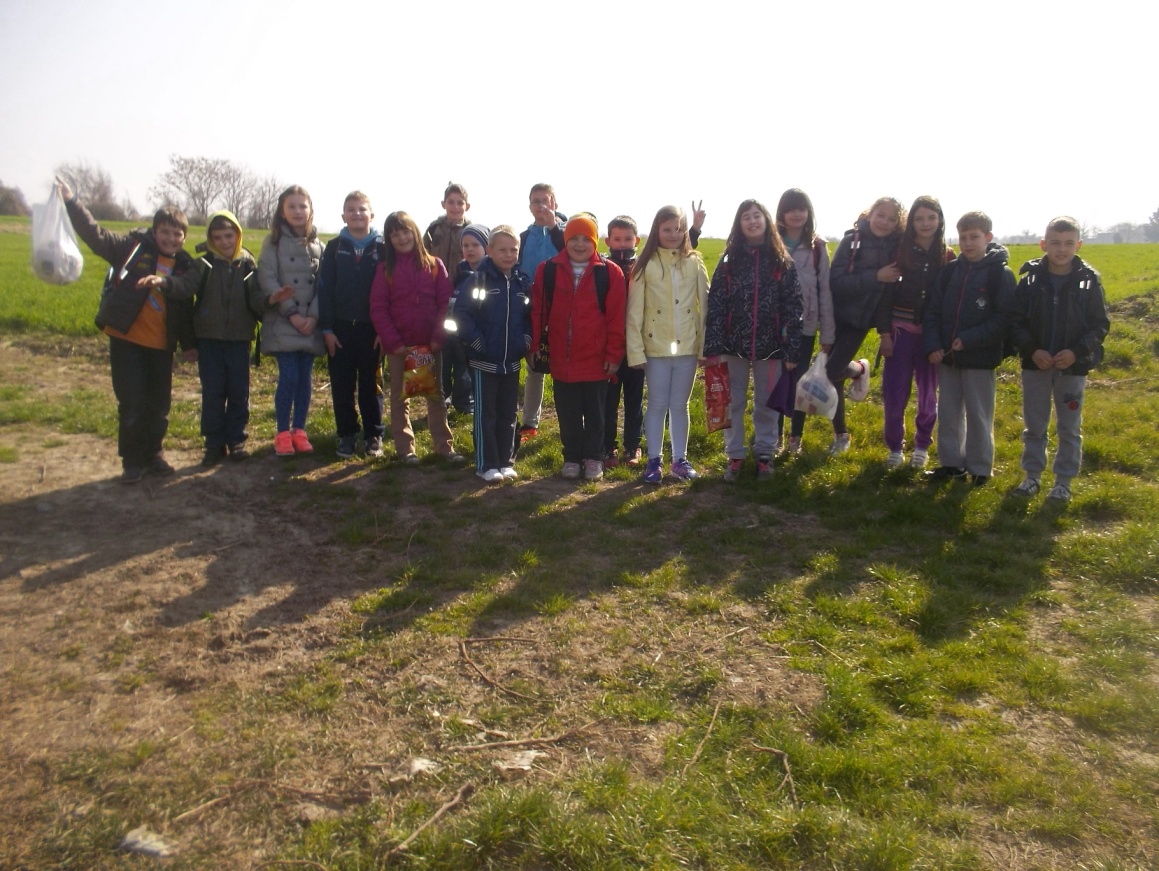 Četvrtaši,  oduševljeni učiteljici pokazivali su kako živi u Sotinu ˝svijet˝…uvijek oko učiteljice, ipak nam je ovo zadnji zajednički izlet 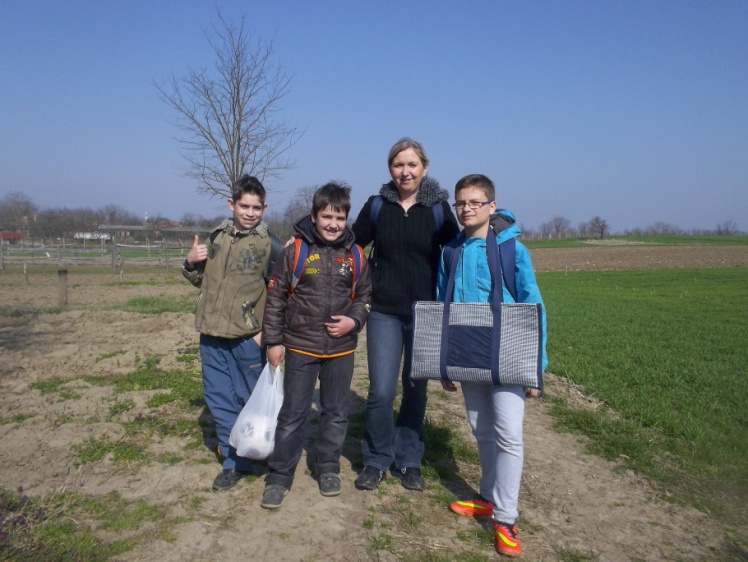 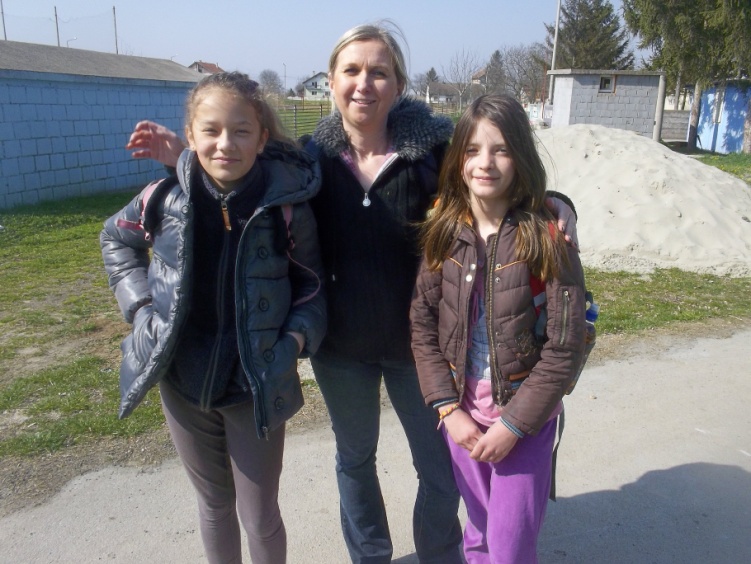 Glavna atrakcija bila je prikolicapuna dječjih ozarenih lica.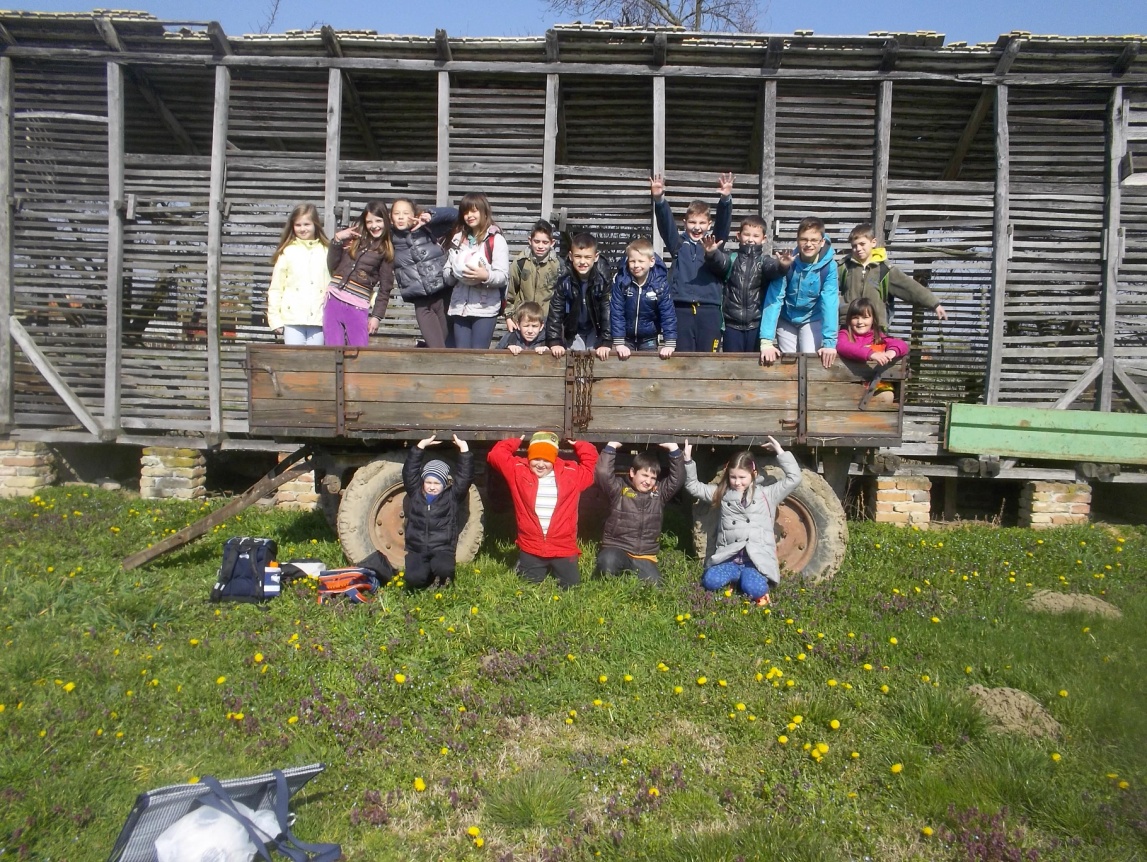 Nata je odlučila prijatelje upregnutisvatko ju je probao bar malo provozati i potegnuti.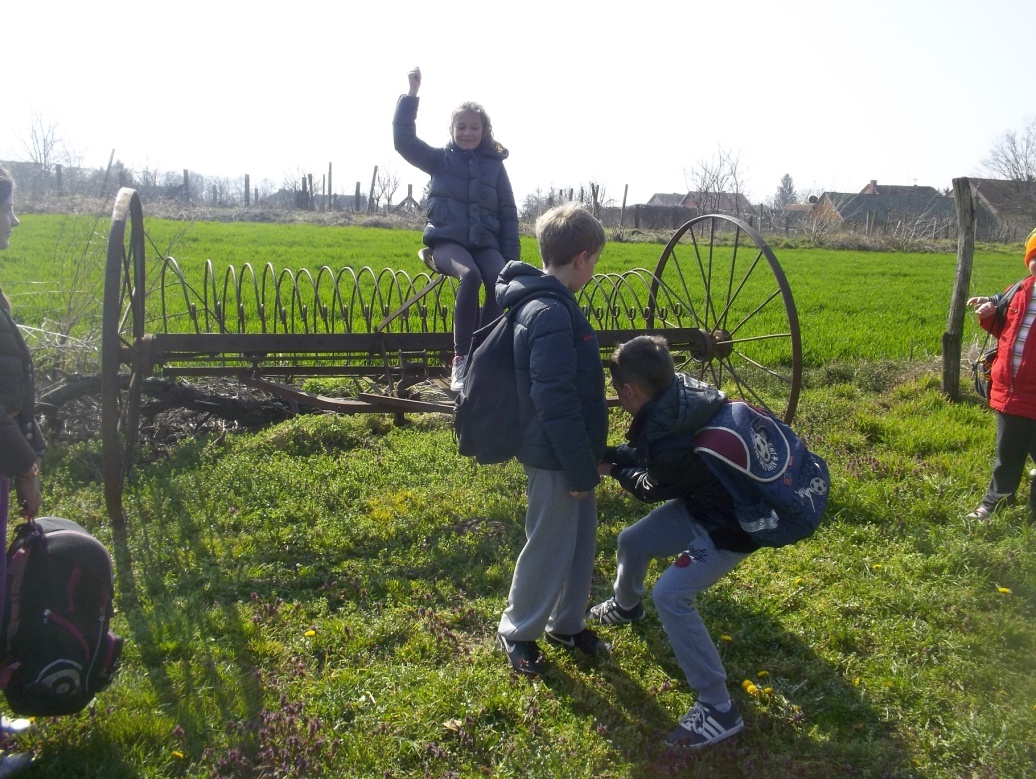 Uvijek raspoloženi osmijehom nam to daju na znanje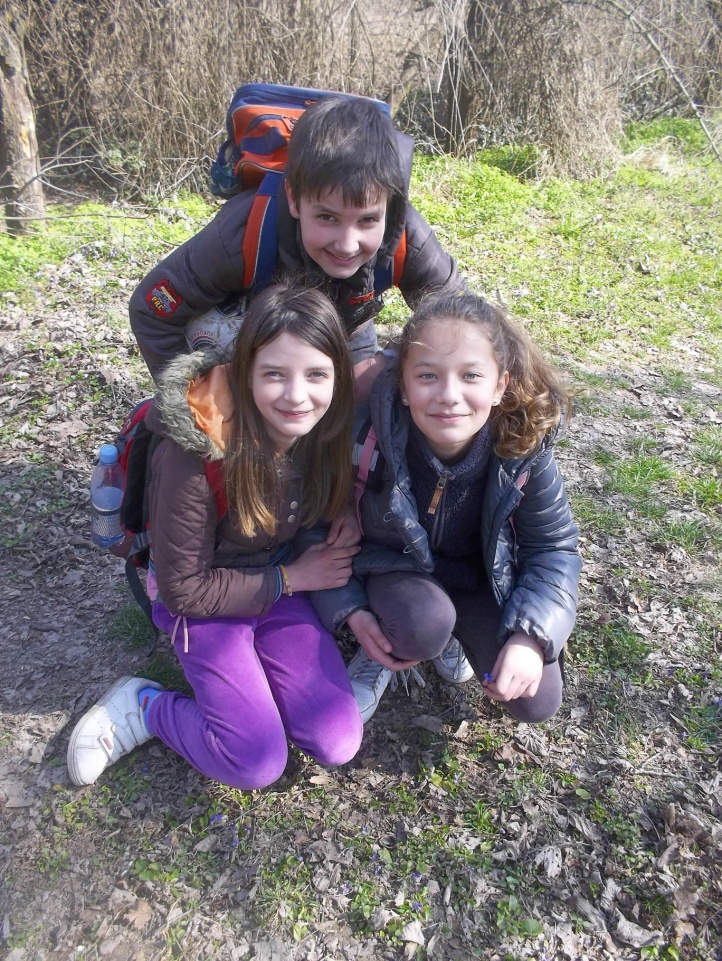 nakon šetnje obišli smo i Lukino imanje.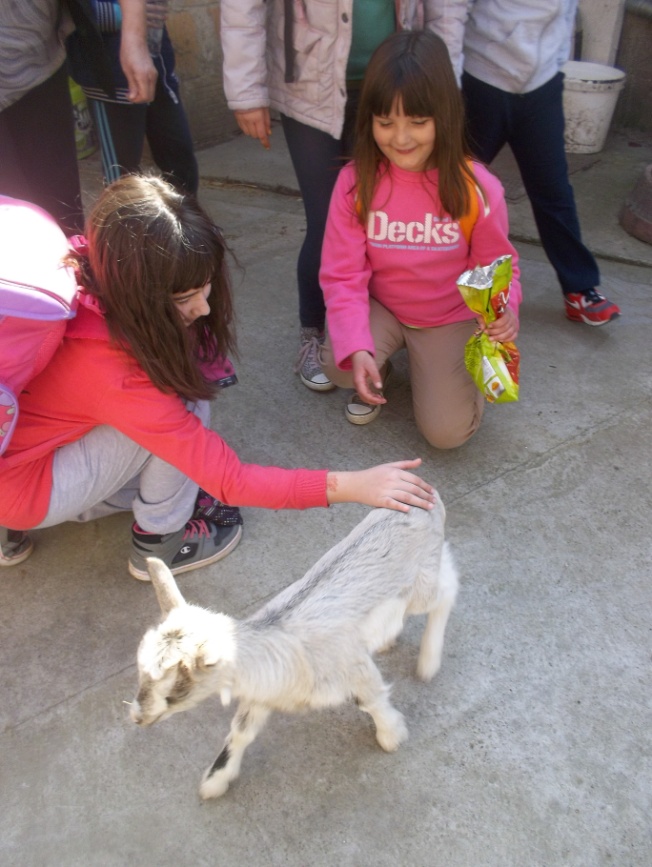 Vidjeli smo proljetnicu - ljubicu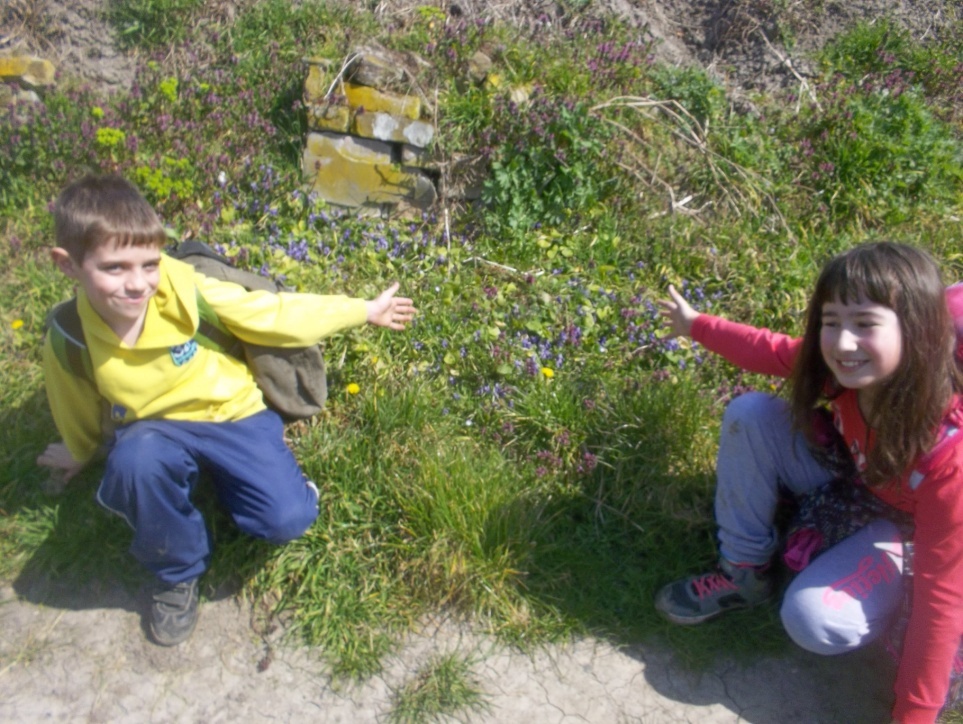 te posjetili Dunav – našu tekućicu!!!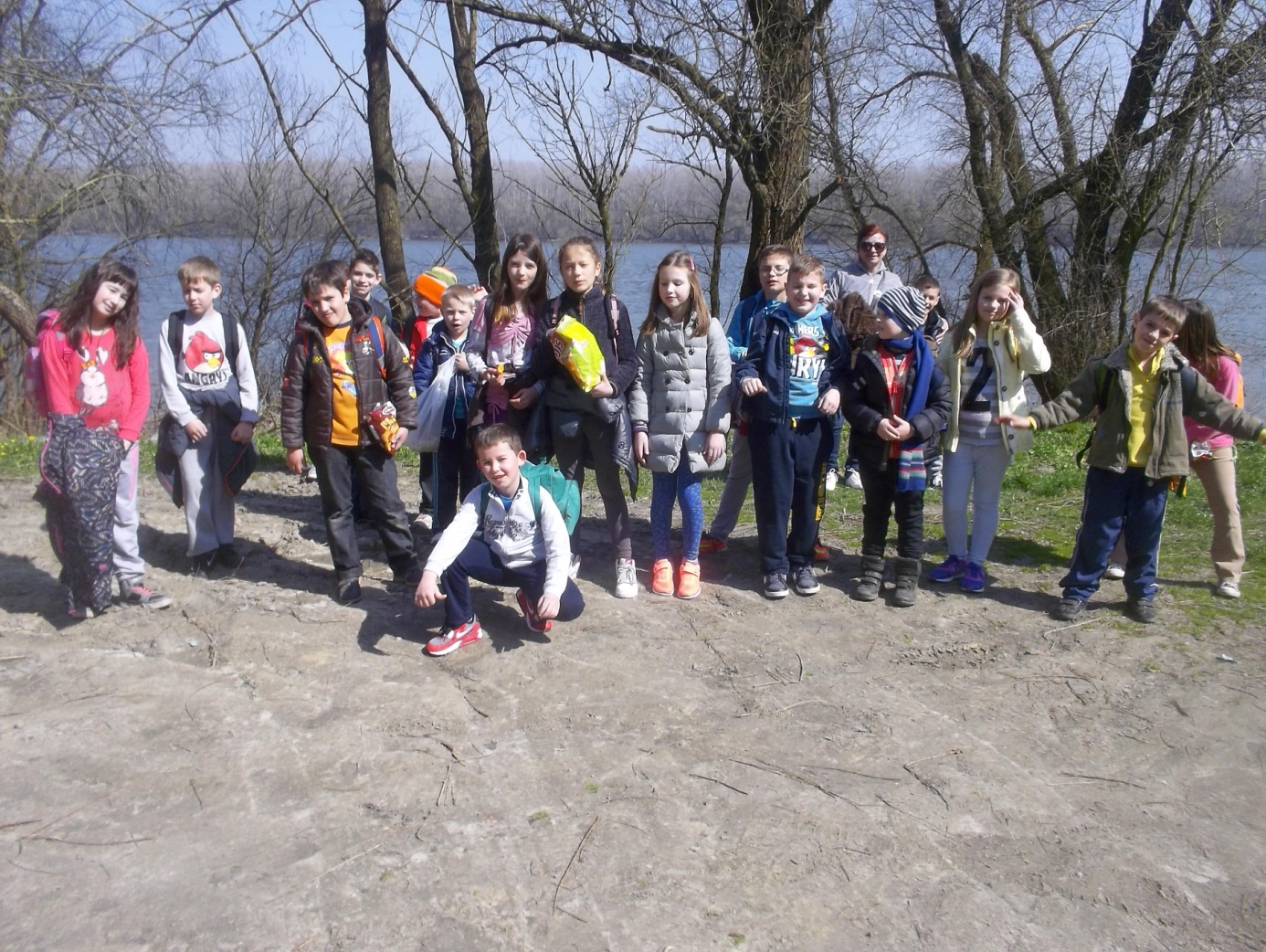 